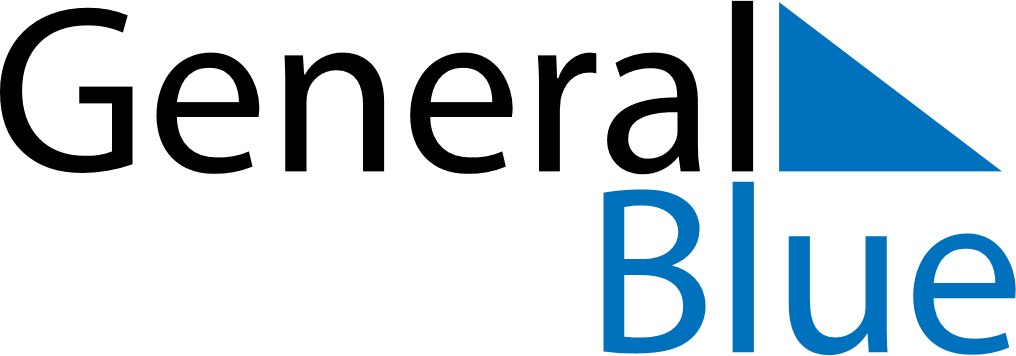 May 2024May 2024May 2024May 2024May 2024May 2024Saint-Coulomb, FranceSaint-Coulomb, FranceSaint-Coulomb, FranceSaint-Coulomb, FranceSaint-Coulomb, FranceSaint-Coulomb, FranceSunday Monday Tuesday Wednesday Thursday Friday Saturday 1 2 3 4 Sunrise: 6:47 AM Sunset: 9:22 PM Daylight: 14 hours and 34 minutes. Sunrise: 6:45 AM Sunset: 9:23 PM Daylight: 14 hours and 37 minutes. Sunrise: 6:44 AM Sunset: 9:24 PM Daylight: 14 hours and 40 minutes. Sunrise: 6:42 AM Sunset: 9:26 PM Daylight: 14 hours and 43 minutes. 5 6 7 8 9 10 11 Sunrise: 6:40 AM Sunset: 9:27 PM Daylight: 14 hours and 46 minutes. Sunrise: 6:39 AM Sunset: 9:29 PM Daylight: 14 hours and 49 minutes. Sunrise: 6:37 AM Sunset: 9:30 PM Daylight: 14 hours and 52 minutes. Sunrise: 6:36 AM Sunset: 9:32 PM Daylight: 14 hours and 55 minutes. Sunrise: 6:34 AM Sunset: 9:33 PM Daylight: 14 hours and 58 minutes. Sunrise: 6:33 AM Sunset: 9:34 PM Daylight: 15 hours and 1 minute. Sunrise: 6:31 AM Sunset: 9:36 PM Daylight: 15 hours and 4 minutes. 12 13 14 15 16 17 18 Sunrise: 6:30 AM Sunset: 9:37 PM Daylight: 15 hours and 7 minutes. Sunrise: 6:29 AM Sunset: 9:39 PM Daylight: 15 hours and 9 minutes. Sunrise: 6:27 AM Sunset: 9:40 PM Daylight: 15 hours and 12 minutes. Sunrise: 6:26 AM Sunset: 9:41 PM Daylight: 15 hours and 15 minutes. Sunrise: 6:25 AM Sunset: 9:43 PM Daylight: 15 hours and 17 minutes. Sunrise: 6:23 AM Sunset: 9:44 PM Daylight: 15 hours and 20 minutes. Sunrise: 6:22 AM Sunset: 9:45 PM Daylight: 15 hours and 23 minutes. 19 20 21 22 23 24 25 Sunrise: 6:21 AM Sunset: 9:46 PM Daylight: 15 hours and 25 minutes. Sunrise: 6:20 AM Sunset: 9:48 PM Daylight: 15 hours and 27 minutes. Sunrise: 6:19 AM Sunset: 9:49 PM Daylight: 15 hours and 30 minutes. Sunrise: 6:18 AM Sunset: 9:50 PM Daylight: 15 hours and 32 minutes. Sunrise: 6:16 AM Sunset: 9:51 PM Daylight: 15 hours and 34 minutes. Sunrise: 6:15 AM Sunset: 9:53 PM Daylight: 15 hours and 37 minutes. Sunrise: 6:15 AM Sunset: 9:54 PM Daylight: 15 hours and 39 minutes. 26 27 28 29 30 31 Sunrise: 6:14 AM Sunset: 9:55 PM Daylight: 15 hours and 41 minutes. Sunrise: 6:13 AM Sunset: 9:56 PM Daylight: 15 hours and 43 minutes. Sunrise: 6:12 AM Sunset: 9:57 PM Daylight: 15 hours and 45 minutes. Sunrise: 6:11 AM Sunset: 9:58 PM Daylight: 15 hours and 47 minutes. Sunrise: 6:10 AM Sunset: 9:59 PM Daylight: 15 hours and 48 minutes. Sunrise: 6:10 AM Sunset: 10:00 PM Daylight: 15 hours and 50 minutes. 